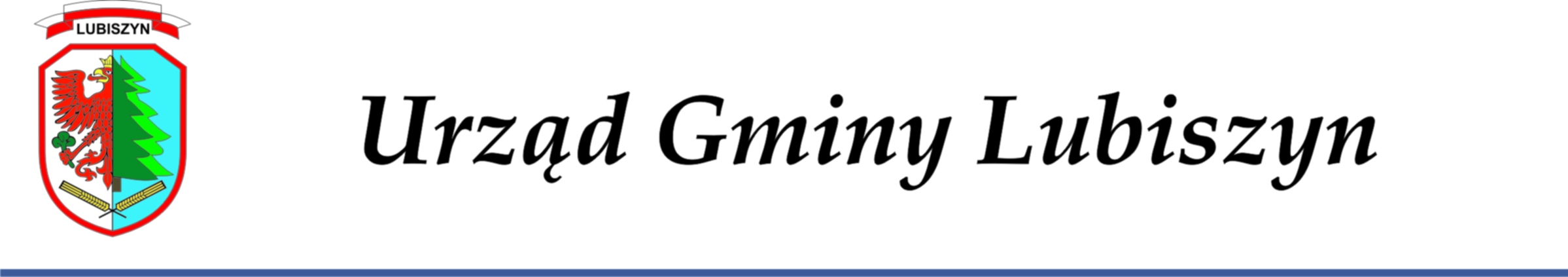 Lubiszyn, dnia  04.03.2019r.ZAPYTANIE OFERTOWEZAPYTANIE OFERTOWE NR 5Sygnatura projektu/postępowania: RIT.271.2.5.2019Nazwa zamówienia: „Nadzór inwestorski- inspektor nadzoru nad realizacją zadania:  „ROZBUDOWA BUDYNKU SZKOŁY PODSTAWOWEJ W LUBNIE O SANITARIATY, SZATNIE, HOL WEJŚCIOWY DO SZKOŁY, KORYTARZ ORAZ SALĘ LEKCYJNĄ NA DZIAŁKACH NR 235 I 236/3 OBRĘB LUBNO, PLAC WYZWOLENIA 8, GMINA LUBISZYN”I. Dane ogólne1.1. Nazwa i adres zamawiającego: Gmina Lubiszyn, Plac Jedności Robotniczej 11.2 Osoby do kontaktu po stronie zamawiającego: Magdalena Sobierajczyk1.3 Tryb udzielania zamówienia:Postępowanie w sprawie wyboru wykonawcy prowadzone jest zgodnie z ustawą prawo zamówień publicznych.1.4 Data i miejsce opublikowania zapytania ofertowego: 04.03.2019r.  strona internetowa Zamawiającego/BIP1.5 	Zasady komunikowania się z zamawiającym.1.5.1 	Wykonawcy do upływu terminu składania ofert mogą wnioskować o wyjaśnienia lub uszczegółowienia dotyczące treści zapytania ofertowego:- na numer faksu: 95 727 71 46- na adres mailowy:  przetargi@lubiszyn.pl Zapytanie wraz z odpowiedzią zamawiający  prześle do wykonawców, do których zapytania ofertowe wysłano indywidualnie. 1.5.2 	Zamawiający informuje, że w przypadkach uzasadnionych może zmienić treść zapytania ofertowego. Informację o zmianie zamawiający prześle do wykonawców, do których zapytania ofertowe wysłano indywidualnie. Jeżeli zmiana będzie wymagała przedłużenia terminu składania ofert, zamawiający przedłuży ten termin.II. Opis przedmiotu zamówieniaII.1 Opis przedmioty zamówienia, termin wykonania„Nadzór inwestorski - inspektor nadzoru nad realizacją zadania:  „ROZBUDOWY BUDYNKU SZKOŁY PODSTAWOWEJ W LUBNIE O SANITARIATY, SZATNIE, HOL WEJŚCIOWY DO SZKOŁY, KORYTARZ ORAZ SALĘ LEKCYJNĄ NA DZIAŁKACH NR 235 I 236/3 OBRĘB LUBNO, PLAC WYZWOLENIA 8, GMINA LUBISZYN””Zakres zamówienia:Do zadań inspektora nadzoru inwestorskiego należy pełny zakres czynności określonych w art. 25 i 26 ustawy z dnia 7 lipca 1994 r. Prawo budowlane (teks jednolity: Dz.U. z 2018r.  poz. 1202). tj.                        w szczególności:reprezentowanie inwestora na budowie przez sprawowanie kontroli zgodności jej realizacji               z projektem i pozwoleniem na budowę, przepisami prawa oraz zasadami wiedzy technicznejsprawdzanie jakości wykonywanych robót i wbudowanych materiałów, a w szczególności zapobieganie zastosowaniu wyrobów budowlanych wadliwych i niedopuszczalnych do stosowania w budownictwie,sprawdzanie i odbiór robót budowlanych ulegających zakryciu lub zanikających,uczestniczenie w próbach i odbiorach technicznych udział w czynnościach odbiorowych poszczególnych etapów realizacji inwestycji ,potwierdzanie faktycznie wykonanych robót oraz usunięcia wad,kontrolowanie rozliczeń budowy.Po zakończeniu robót budowlanych do obowiązku Inspektora nadzoru inwestorskiego będzie należało:finalizacja zadań wynikających z zakończenia budowy, w tym przygotowanie kompletu dokumentów do pozwolenia na użytkowanie,dokonywanie nadzoru nad robotami związanymi z usuwaniem wad i usterek,odbiór wykonanych robót związanych z usunięciem wad i usterek,współpraca z Zamawiającym dotycząca negocjacji w sprawie roszczeń i sporów,udział w przeglądach i odbiorach gwarancyjnych.II.2 Kody Wspólnego Słownika Zamówień:- 71520000-9Termin wykonania do dnia 30 września 2019r.III. Warunki udziału w postępowaniuIII.1 Opis sposobu oceny spełniania warunków udziału w postępowaniu.Do udziału w niniejszym postępowaniu dopuszczone będą podmioty spełniające warunki udziału 
w postępowaniu:1.	Warunek dotyczący uprawnień do wykonania przedmiotu zamówienia: posiadanie uprawnień do wykonywania określonej działalności lub czynności, jeżeli przepisy prawa nakładają obowiązek ich posiadania. Opłacona polisa potwierdzającą, ze wykonawca jest ubezpieczony od odpowiedzialności cywilnej w zakresie prowadzonej działalności gospodarczej związanej z przedmiotem zamówienia. 	Sposób oceny spełniania warunku:	Zamawiający dokona sprawdzenia w ogólnodostępnej informacji CEIDG i innych dostępnych rejestrach w zależności od rodzaju prowadzanej działalności przez oferenta.Przedstawienie kserokopii polisy wraz z dowodem wniesienia opłaty.2. 	Warunek dotyczący bezstronności (brak konfliktu interesów) – w przypadku beneficjentów niezobowiązanych do stosowania ustawy p.z.p.	Wykonawca nie może być powiązany osobowo i kapitałowo z zamawiającym. Przez powiązania kapitałowe lub osobowe rozumie się wzajemne powiązania między zamawiającym lub osobami upoważnionymi do zaciągania zobowiązań w mieniu zamawiającego lub osobami wykonującymi w imieniu zamawiającego czynności związane z przygotowaniem 
i przeprowadzaniem procedury wyboru wykonawcy, a wykonawcą, polegające w szczególności na:a.	uczestniczeniu w spółce, jako wspólnik spółki cywilnej lub spółki osobowej,b.	posiadaniu co najmniej 5 % udziałów lub akcji,c.	pełnieniu funkcji członka organu nadzorczego lub zarządzającego, prokurenta, pełnomocnika,d.	pozostawaniu w takim stosunku prawnym lub faktycznym, który może budzić uzasadnione wątpliwości, co do bezstronności w wyborze wykonawcy, w szczególności pozostawanie w związku małżeńskim, w stosunku pokrewieństwa lub powinowactwa 
w linii prostej, pokrewieństwa lub powinowactwa w linii bocznej do drugiego stopnia lub w stosunku przysposobienia, opieki lub kurateli.Sposób oceny spełniania warunku:	Do oferty należy załączyć oświadczenie wykonawcy o braku powiązań z zamawiającym wg wzoru stanowiącego załącznik Nr 2 do zapytania ofertowego.3. 	Warunek dotyczący potencjału technicznego. Zamawiający nie żąda szczegółowego warunku w tym zakresie.Sposób oceny spełniania warunku:Nie dotyczy4. 	Warunek potencjału kadrowego. Wykonawca winien dysponować osobami z uprawnieniami w zakresie:1 osoba o specjalności w zakresie branży budowlanej,1 osoba o specjalności w zakresie branży elektrycznej,1 osoba o specjalności w zakresie branży sanitarnej,Sposób oceny spełniania warunku: Przedłożenie kopii uprawnień i przynależności do Izby Inżynierów Budownictwa.5. 	Warunek dotyczący sytuacji ekonomicznej lub finansowej. Zamawiający nie żąda szczegółowego warunku w tym zakresie.Sposób oceny spełniania warunku:Nie dotyczy.IV.1 Wybór najkorzystniejszej oferty nastąpi w oparciu o następujące kryteria:Kryterium 1: cena wykonania zamówienia Waga 100 %Opis sposobu oceny:Każdy oferent oceniany będzie w kryterium ceny w skali od 0 do 100 pkt.Liczba punktów, jaką uzyska badana oferta, obliczana będzie wg następującego wzoru:(Cmin/C)* 100 = ngdzie:Cmin - najniższa oferowana cenaC - cena badanej ofertyn- liczba punktówOferty należy złożyć w FORMIE PISEMNEJ tj. opatrzonej własnoręcznym podpisem lub podpisem elektronicznym (dopuszcza się przesłanie oferty faksem 095 727 71 36 lub za pośrednictwem poczty elektronicznej  przetargi@lubiszyn.pl):w miejscu: Urząd Gminy w Lubiszynie Plac Jedności Robotniczej 1, 66-433 Lubiszyndo dnia 8 marca 2019 do  godz.  12.00Nazwa ( firma) WykonawcyAdres Wykonawcy  Nazwa i adres zamawiającego…………………………………………………………………………Oferta –Zapytanie ofertowe nr: RIT.271.2.5.2019Dot.  „Nadzór inwestorski- inspektor nadzoru nad realizacją zadania:  „ROZBUDOWY BUDYNKU SZKOŁY PODSTAWOWEJ W LUBNIE O SANITARIATY, SZATNIE, HOL WEJŚCIOWY DO SZKOŁY, KORYTARZ ORAZ SALĘ LEKCYJNĄ NA DZIAŁKACH NR 235 I 236/3 OBRĘB LUBNO, PLAC WYZWOLENIA 8, GMINA LUBISZYN”  Nie otwierać przed terminem ……………… (data, godzina)(decyduje data wpływu oferty do zamawiającego, a nie data nadania)Ofertę należy złożyć w zamkniętej nieprzezroczystej kopercie zapewniającej nienaruszalność i utajnienie zawartości oraz opisać:Koperta oferty powinna być opatrzona pełną nazwą Wykonawcy wraz z dokładnym adresem, aby można było odesłać ofertę, która wpłynie po terminie składania ofertV.2 	Oferty złożone po terminie nie będą rozpatrywane.V.3 	Wykonawca może wycofać lub zmienić ofertę przed upływem terminu składania ofert.V.4	 Ofertę należy przygotować zgodnie z treścią formularza Nr 1 załączonego do zapytania ofertowego.1. 	Zamawiający wykluczy wykonawcę, który nie spełnia warunków udziału w postępowaniu określonych w pkt III zapytania.2. 	Zamawiający wezwie wykonawcę do uzupełnienia dokumentów wskazanych w pkt III zapytania w sytuacji ich niezłożenia wraz z ofertą w wyznaczonym terminie. Dokumenty uzupełnione powinny potwierdzać spełnianie warunków udziału w postępowaniu nie później niż na dzień, 
w którym upływał termin składania ofert.3.	Zamawiający odrzuci ofertę, jeżeli:a. 	będzie złożona w niewłaściwej formie; b.	jej treść nie będzie odpowiadała treści zapytania ofertowego;b.	jej złożenie będzie czynem nieuczciwej konkurencji;c.	cena najkorzystniejszej oferty będzie przewyższała kwotę, którą zamawiający ma zamiar przeznaczyć na sfinansowanie zamówienia – przy czym zamawiający może zwiększyć kwotę którą zamierza przeznaczyć na sfinansowanie zamówienia do ceny najkorzystniejszej oferty;d.	oferta zawiera błędy w obliczeniu ceny;e.	jest nieważna na podstawie odrębnych przepisów;f.	zawiera rażąco niską cenę.4.	Zamawiający może wezwać wykonawcę do wyjaśnienia treści złożonej oferty, jednak wyjaśnienia nie mogą prowadzić do negocjacji lub zmiany treści oferty.5.	Zamawiający po dokonaniu oceny nadesłanych ofert dokona oceny najkorzystniejszej oferty co zostanie udokumentowane protokołem postępowania o udzielenie zamówienia publicznego.6.	Informacja o wyniku postępowania zostanie wysłana do każdego oferenta, który złożył ofertę oraz umieszczone na stronie internetowej Zamawiającego.7.	Zamawiający zastrzega sobie możliwość zmiany umowy zawartej z podmiotem wybranym 
w wyniku przeprowadzonego postępowania o udzielenie zamówienia publicznego wyłącznie 
w formie pisemnego aneksu z następujących powodów: - zmiany osób kluczowych biorących udział w realizacji zamówienia. Warunkiem zmiany jest wyrażenie zgody przez Zamawiającego oraz przedłożenie przez Wykonawcę dokumentów potwierdzających posiadanie przez te osoby uprawnień w zakresie nie mniejszym niż wymagany w trakcie postępowania o udzielenie zamówienia;8.	Zamawiający zastrzega sobie prawo do unieważnienia postępowania na każdym etapie bez podania przyczyny.9.	W ramach składania wniosku o dofinansowanie oferty mogą zostać przekazane w celu weryfikacji do właściwej instytucji publicznej.10. Przewiduje się możliwość udzielenia wykonawcy zamówień publicznych uzupełniających, 
w wysokości nieprzekraczającej 50% wartości zamówienia publicznego określonej w umowie zawartej z wykonawcą, o ile te zamówienia publiczne są zgodne z przedmiotem zamówienia publicznego podstawowego oraz możliwość udzielenia takiego zamówienia publicznego została przewidziana w zapytaniu ofertowym oraz w umowie z wykonawcą. 11.	Istnieje możliwość udzielenia dotychczasowemu wykonawcy usług zamówień publicznych dodatkowych, nieobjętych zamówieniem podstawowym i nieprzekraczających 50% wartości realizowanego zamówienia publicznego, niezbędnych do jego prawidłowego wykonania, których wykonanie stało się konieczne na skutek sytuacji niemożliwej wcześniej do przewidzenia, jeżeli:a) 	z przyczyn technicznych lub gospodarczych oddzielenie zamówienia dodatkowego od zamówienia podstawowego wymagałoby poniesienia niewspółmiernie wysokich kosztów lub  b) 	wykonanie zamówienia podstawowego jest uzależnione od wykonania zamówienia dodatkowego.12.    Przewiduje się wypłatę wynagrodzenie za wykonanie usługi  po zakończeniu realizacji zadania.  04.03.2019r. /-/ Urszula StolarskaZ-ca Wójta Gminy Lubiszyndata i podpis osoby reprezentującej zamawiającegoZałącznik Nr 1FORMULARZ OFERTYW odpowiedzi na Zapytanie Ofertowe nr RIT.271.2.5.2019 z dnia 04.03.2019r.dotyczące: „Nadzór inwestorski- inspektor nadzoru nad realizacją zadania:  „ROZBUDOWA BUDYNKU SZKOŁY PODSTAWOWEJ W LUBNIE O SANITARIATY, SZATNIE, HOL WEJŚCIOWY DO SZKOŁY, KORYTARZ ORAZ SALĘ LEKCYJNĄ NA DZIAŁKACH NR 235 I 236/3 OBRĘB LUBNO, PLAC WYZWOLENIA 8, GMINA LUBISZYN”oferujemy wykonanie przedmiotu zamówienia na następujących warunkach:Załącznik Nr 2OŚWIADCZNENIE BRAKU POWIĄZAŃW imieniu wykonawcy …………………………………….. oświadczam, że nie jestem powiązany osobowo i kapitałowo z zamawiającym. Przez powiązania kapitałowe lub osobowe rozumie się wzajemne powiązania między zamawiającym lub osobami upoważnionymi do zaciągania zobowiązań w mieniu zamawiającego lub osobami wykonującymi w imieniu zamawiającego czynności związane                               z przygotowaniem i przeprowadzaniem procedury wyboru wykonawcy, a wykonawcą, polegające                    w szczególności na:a.	uczestniczeniu w spółce, jako wspólnik spółki cywilnej lub spółki osobowej,b.	posiadaniu co najmniej 5 % udziałów lub akcji,c.	pełnieniu funkcji członka organu nadzorczego lub zarządzającego, prokurenta, pełnomocnika,d.	pozostawaniu w takim stosunku prawnym lub faktycznym, który może budzić uzasadnione wątpliwości, co do bezstronności w wyborze wykonawcy, w szczególności pozostawanie w związku małżeńskim, w stosunku pokrewieństwa lub powinowactwa                w linii prostej, pokrewieństwa lub powinowactwa w linii bocznej do drugiego stopnia lub w stosunku przysposobienia, opieki lub kurateli.Oświadczenie składam świadomy odpowiedzialności karnej za podanie nieprawdziwych informacji.II.3 Termin wykonaniaIV. Kryteria oceny ofertV. Termin składania ofert.VI. Dodatkowe postanowienia.Dane Oferenta:Dane Oferenta:Nazwa:Adres:NIP:NR KRS/EDG:Dane osoby upoważnionej do reprezentowania wykonawcyDane osoby upoważnionej do reprezentowania wykonawcyImię i Nazwisko:Stanowisko:Podstawa umocowania:Dane Osoby Kontaktowej:Dane Osoby Kontaktowej:Imię i Nazwisko:Adres e-mail:Telefon:Warunki realizacji: Warunki realizacji: Warunki realizacji: Cena netto (PLN):Cena brutto (PLN):Termin realizacji:Inne elementy podlegające ocenie w ramach przyjętych kryteriów oceny ofertDokładny opis oferowanego przedmiotu zamówienia (można wykorzystać odrębne załączniki do oferty):Dokładny opis oferowanego przedmiotu zamówienia (można wykorzystać odrębne załączniki do oferty):Dokładny opis oferowanego przedmiotu zamówienia (można wykorzystać odrębne załączniki do oferty):Data i podpis osoby upoważnionej do reprezentowania wykonawcy:Data i podpis osoby upoważnionej do reprezentowania wykonawcy:Data i podpis osoby upoważnionej do reprezentowania wykonawcy:Data i podpis osoby upoważnionej do reprezentowania wykonawcy: